Table 12.1 I want to be . . .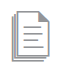 Photocopiable: Circle Solutions for Student Wellbeing 3e Sue Roffey, 2020 (SAGE)KINDRICHFAMOUSSUCCESSFULHAPPYPOPULARLOVEDHEALTHYCONNECTED